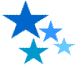 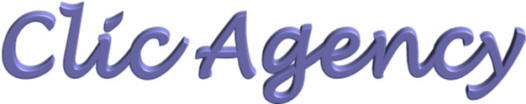 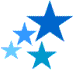 Tel:  07979 713381 Email: clic@btinternet.comMegan RoseHeight: 5’4						Playing Age: 16-24Hair colour: Brunette					Eye colour: GreenLanguages: Fluent English and WelshAccents: Welsh, Standard American, Liverpool, the Queens English, South LondonEducation: Level 3 Extended Diploma Performing Arts- Graduated with DDM grade. [Coleg Menai 2015-2017]Level 4 Musical Theatre, 2:1 [Edge Hill University 2017-2018]Stage/Theatre:‘Our House’ the musical at Y Galeri, Caernarfon. Role: Mrs Pressman & chorus‘Fame’ the musical at Y Galeri, Caernarfon. Role: SerenaTV/Film:Main role in Rival State’s ‘Modern Living’ music video. Produced by Sitcom SoldiersAll Time Low’s ‘Kids in the Dark’ music video. Produced by Sitcom SoldiersHobbies & Skills:PianoDancing (jazz, contemporary, modern, lyrical)GamingMakeup Socializing PerformingDrawingTravellingHas  a full drivers license and own car